The information contained in this syllabus is subject to change without notice. Students are expected to be aware of any additional course policies presented by the instructor during the course.Course Description: 2 credit hours.Lecture/Lab/Clinical: Eleven hours of clinical experience each week.Prerequisite(s): VNSG 1260Co-requisite(s): VNSG 1432 (mandatory)Detailed education, training and work-based experience, and direct patient/ client care at a variety of clinical sites. On-site clinical instruction, supervision, evaluation, and placement. A continuation of VNSG 1260. Focus is on increased complexity and advanced care in meeting bio-psych-social needs of adults through the roles and competencies of the vocational nurse.Required Textbook(s): Student Learning Outcomes: The following Course Level Objectives (CLO) are based on the Workforce Education Course Manual and are used to determine institutional objectives for this course are being met.1. As outlined in the learning plan, apply the theory, concepts, and skills involving specialized materials, tools, equipment, procedures, regulations, laws, and interactions within and among political, economic, environmental, social, and legal systems associated with the occupation and the business/industry. 2. Will demonstrate legal and ethical behavior, safety practices, interpersonal and teamwork skills, and appropriate written and verbal communication skills using the terminology of the occupation and the business/industry.The Texas State Board of Nurses (BON) provides differentiated essential competencies (DECs) (2021) to guide nursing education programs in developing a curriculum which prepares graduates to provide safe, competent, compassionate care. The competencies from the BON show the expected level of performance, integrating knowledge, skills, abilities, and judgment based upon the preparation in the program of study. The differentiation is based upon the level of the nursing education program which the student is enrolled.The NTCC nursing program director and faculty incorporate the Differentiated Essential Competencies (DECs) (2021) into the student learning outcomes of each course, based on the level of the nursing educational program. The learning outcomes of this course are based on the essential competencies of graduates of Texas Vocational Nursing education program.DIFFERENTIATED ENTRY LEVEL COMPETENCIES OF GRADUATES OF TEXAS NURSING EDUCATION PROGRAMS: VOCATIONAL NURSINGCourse Objectives with DEC inclusion are listed as follows: A. Assess and Plan Care: 1. Administer nursing care based on the patient/family’s present bio-psychosocial-cultural spiritual situation.B. Prioritization & Care planning: 1. Determine the patients priority of needs and plan care accordingly.C. Time Management: 1. Complete nursing care for at least two patients on time using an organized and efficient approach.D. Documentation: 1. Document a nursing plan for each actual or potential problem which has been identified by the patients health assessment.E. Communication1. Identify own values which may enhance or hinder effective communication with others.F. Cultural and Spiritual Diversity1. Recognize own behavioral responses which may be conditioned by own culture and experimental background.Lectures & Discussions: Direct patient care in the clinical setting under the supervision of the faculty instructor or a preceptor. Teaching methodologies include client assessments, clinical critical thinking exercises, face to face clinical pre-post conference, role playing/modeling, simulation scenarios using high fidelity simulation will be used as clinical supplementation with case studies, EMR documentation in the clinical setting, evaluation of student's clinical performance is on going by the clinical instructor along with a student self-evaluation of clinical performance and a student evaluation of the clinical preceptor.Evaluation/Grading Policy: Grades are awarded as follows:Clinical Assignments                                     50%Discussion Board                                           50%All clinical point deductions will be totaled and this total will be deducted from each individual clinical course. For example, if a student has 5 clinical points over the course of the semester, then 5 points will be deducted from the final average of each of the 3 clinical courses.The final course average will be determined as noted above. This average of the grades, before weighted calculation is performed, must be 78% or above to pass the course. Grades will not be rounded (77.5 – 77.9 is not rounded to 78). Students with an overall average of 78 or higher will have course grades calculated based on the weighted calculation of the other required course work. A minimum grade of 78% is required to receive credit for the nursing course.The average of the exam grades, before weighted calculation is performed, must be 78% or above to pass the course. Grades will not be rounded (77.5 – 77.9 is not rounded to 78). Students with an overall average of 78 or higher will have course grades calculated based on the weighted calculation of the exams and other required course work. A minimum grade of 78% is required to receive credit for the nursing course.A student success plan will be discussed and signed by the student/instructor as points are deducted or if mentoring/coaching is performed. As noted in the student handbook, an unsatisfactory clinical performance that reflects unethical behavior or places a patient at risk for harm will result in disciplinary action: minimal (probation) with maximal action being dismissal from the program without consideration for re-admission.Tests/Exams: No tests are required for this courseAssignments:Refer to 2023-2024 NTCC Vocational Student Nursing Handbook for clinical absence policy.  The clinical grading is based on clinical behavior, obtaining clinical objectives, and pre-post clinical written documentation ie: case studies, clinical concept mapping, data mining exercise, critical thinking exercises and clinical data entry in Blackboard  Cell/Mobile Phones – Cell phones are strictly prohibited from the classroom. Possession of a cell phone in the classroom will result in point deduction in a progressive manner. For example, first infraction will result in a 5 clinical point deduction. Subsequent infractions will result in 10 clinical point deduction per infraction. There are no exceptions to this policy.Minimum Technology Requirements:Laptop computer with sufficient memory to complete course requirements, including testing.Required Computer Literacy Skills: Students are required to have a working knowledge of Microsoft Word, Excel and e-mail. They should be able to upload and download documents, submit items via Blackboard, and participate in discussion boards (when required). Other requirements may be stated by the course instructor.Teaching methodologies:	Didactic- Lecture, Power point presentations, discussion, case studies, videos/DVD, worksheets, small group activities, presentations, written assignments, computer based assignments, tutorials, SIM lab scenarios, and assessments.	Laboratory- clinical conferences, verbal and written feedback, care plans, written clinical assignments, case studies, demonstration/return demonstration, observations, evaluation conferences, 1:1 feedback, presentations, role play, small group activities, computer based assignment, tutorials, SIM lab scenarios and assessments.Communications:The student is expected to communicate with classmates, instructors, various campus and clinical personnel and campus administration in a professional and respectful manner, upholding the highest degree of consideration and ethical practice in an effort to mirror expectations of the profession of nursing.Email: The student is required to utilize their NTCC provided student email account for all written communication. Please check your NTCC email every day. Email is the official form of communication used at NTCC. All emailed questions to the instructor will be responded to within 24 hours, but usually within a few hours when possible.Text messaging notifications: Communication with the instructor through text messaging is permissible during daytime hours.Announcements: These can be found in Blackboard under the course link on the BB homepage. Please make sure that you are reading any announcements thoroughly.Institutional/Course PolicyPlease refer to the VN Program Handbook for policies on attendance, tardiness, HIPPA, social media, withdrawals, communication, ethical practice, professionalism, conduct, etc. Those policies are an extension of this course’s requirements and effectively become enforceable under this syllabus as such.Chain of Command – Students are required to follow the Chain of Command policy in the Vocational Nursing Handbook 2023-2024. The following is the chain of command for this course:Instructor and Program Coordinator: Tim Elmore, RNDirector of Nursing Programs: Dr. Charla Denman, DNP, AP RN, FNP-BC, NP-CDean of Health Science: Dr. Marta Urdaneta PhDVice President of Instruction: Dr. Anna Ingram, Ed.DAlternate Operations During Campus Closure and/or Alternate Course Delivery RequirementsIn the event of an emergency or announced campus closure due to a natural disaster or pandemic, it may be necessary for NTCC to move to altered operations. During this time, NTCC may opt to continue delivery or instruction through methods that include, but not are limited to, online through Blackboard, online conferencing, email messaging, and/or an alternate schedule. It is the responsibility of the student to monitor NTCC’s website (http://www.ntcc.edu/) for instruction about continuing courses remotely, Blackboard for each class for course specific communication, and NTCC email for important general information.Additionally, there may be instances where a course may not be able to be continued in the same delivery format as it originates (face to face, fully online, live remote or hybrid). Should this be the case, every effort will be made to continue instruction in an alternative delivery format. Students will be informed of any changes of this nature through email messaging and/or Blackboard course site.NTCC Academic Honesty Statement:"Students are expected to complete course work in an honest manner, using their intellects and resources designated as allowable by the course instructor.  Students are responsible for addressing questions about allowable resources with the course instructor.  NTCC upholds the highest standards of academic integrity.  This course will follow the NTCC Academic Honesty policy stated in the Student Handbook."Academic EthicsThe college expects all students to engage in academic pursuits in a manner that is beyond reproach.  Students are expected to maintain complete honesty and integrity in their academic pursuit.  Academic dishonesty such as cheating, plagiarism, and collusion is unacceptable and may result in disciplinary action.  Refer to the student handbook for more information on this subject.ADA Statement:It is the policy of NTCC to provide reasonable accommodations for qualified individuals who are students with disabilities.  This College will adhere to all applicable federal, state, and local laws, regulations, and guidelines with respect to providing reasonable accommodations as required to afford equal educational opportunity.  It is the student’s responsibility to arrange an appointment with a College counselor to obtain a Request for Accommodations form.  For more information, please refer to the NTCC Catalog or Student Handbook.Family Educational Rights And Privacy Act (FERPA): 
The Family Educational Rights and Privacy Act (FERPA) is a federal law that protects the privacy of student education records. The law applies to all schools that receive funds under an applicable program of the U.S. Department of Education. FERPA gives parents certain rights with respect to their children’s educational records. These rights transfer to the student when he or she attends a school beyond the high school level. Students to whom the rights have transferred are considered “eligible students.” In essence, a parent has no legal right to obtain information concerning the child’s college records without the written consent of the student. In compliance with FERPA, information classified as “directory information” may be released to the general public without the written consent of the student unless the student makes a request in writing. Directory information is defined as: the student’s name, permanent address and/or local address, telephone listing, dates of attendance, most recent previous education institution attended, other information including major, field of study, degrees, awards received, and participation in officially recognized activities/sports.Communication Policy Vocational Nursing Program Northeast Texas Community College Communication with your Classmates 	Each student is expected to interact with others in the class, develop and share ideas, share experiences, and receive feedback.  In order to maintain a “therapeutic milieu” and environment conducive of learning, this communication is to be respectful, considerate, and courteous at all times and without fail.  Should communication be deemed disrespectful by the instructor or perceived to be disrespectful by students, there will be disciplinary intervention of at least being asked to leave the class in which the student will expect to receive an absence; but may include intervention at the maximum of being dismissed from the program.  	Methods of communications may include class face-to-face discussion, Blackboard discussions, school provided email, and any other route acceptable to all students involved in interaction.  Communication with the Instructor (outside of classroom) 	College email will be utilized for all communications outside of the classroom or clinical environments, except as noted below.  Additionally, the student will be expected to send all communications from their school provided email address.  Please remember, that while the internet is available 24 hours a day, your instructor and other students are not.  In this course, you can expect that your instructor will respond to messages within 48 hours, except for weekends, college breaks between semesters, and college recognized holidays when response times will be at the instructor’s discretion.    	Classroom/Clinical “call-offs” and urgent/emergent matters are the only appropriate communications that should be directed to the instructor’s personal cell phone.  It is important to use your best judgement in regard to utilizing the instructor’s personal cell phone number for communications.  To help you make this determination, the following examples are provided: Email Instructor: Computer problems experienced after normal business hoursQuestions regarding expectations, assignments, etc after normal business hours Questions regarding the schedule after normal business hours (remember, a calendar is provided to you; and you are to expect to be on campus from 0800-1600 every single day – no exceptions.  Any unexpected start time will be communication to the student as soon as decision is made.  Any early release is a perk for that day.)  Uniform questions after normal business hours.  Volunteer opportunity approval.  Call/Text Instructor: Urgent situation experienced on way to school/clinical (flat tire, witness wreck, etc) Emergency experienced that will prevent participation in classroom or clinical. Any of the above noted examples (email) occurring between the hours of 0800-1800 Monday-Thursday. Change in clinical assignment as provided by preceptor.  Experiencing some sort of trouble in clinical. Early release from clinical.  You had an overwhelmingly amazing day in clinical and want to share.  It is reasonable to expect there are situations outside of these examples, however, the student is asked to use their best judgement in choosing how to notify instructor.  Communication with Instructor (on campus) 	Face-to-face conversations are welcome.  Your instructor will have available office hours posted.  Students may request a meeting by sending an email or making a call to the office number to arrange for a conversation during the instructor’s posted office hours.  Any meetings outside of these timeframes is at the instructor’s discretion.  	Unless otherwise noted, students are asked to be respectful of breaks provided during lecture hours and recognized lunch hours.  Questions or concerns regarding this policy may be directed to Tim Elmore, RN at telmore@ntcc.edu.  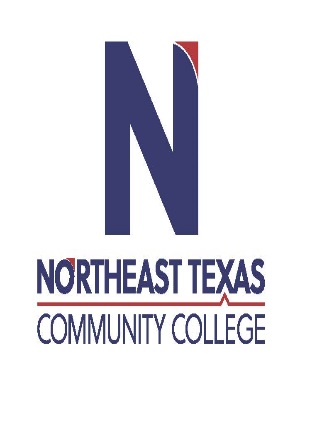 Medical-Surgical II VNSG 1261 Clinical Course Syllabus: Spring 2024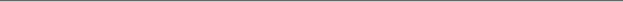 Medical-Surgical II VNSG 1261 Clinical Course Syllabus: Spring 2024Medical-Surgical II VNSG 1261 Clinical Course Syllabus: Spring 2024Medical-Surgical II VNSG 1261 Clinical Course Syllabus: Spring 2024Medical-Surgical II VNSG 1261 Clinical Course Syllabus: Spring 2024Medical-Surgical II VNSG 1261 Clinical Course Syllabus: Spring 2024“Northeast Texas Community College exists to provide responsible, exemplary learning opportunities.”Tim Elmore, RNOffice: UHS 2nd Floor Office #204Phone: 903-434-8370Email: telmore@ntcc.edu“Northeast Texas Community College exists to provide responsible, exemplary learning opportunities.”Tim Elmore, RNOffice: UHS 2nd Floor Office #204Phone: 903-434-8370Email: telmore@ntcc.edu“Northeast Texas Community College exists to provide responsible, exemplary learning opportunities.”Tim Elmore, RNOffice: UHS 2nd Floor Office #204Phone: 903-434-8370Email: telmore@ntcc.edu“Northeast Texas Community College exists to provide responsible, exemplary learning opportunities.”Tim Elmore, RNOffice: UHS 2nd Floor Office #204Phone: 903-434-8370Email: telmore@ntcc.edu“Northeast Texas Community College exists to provide responsible, exemplary learning opportunities.”Tim Elmore, RNOffice: UHS 2nd Floor Office #204Phone: 903-434-8370Email: telmore@ntcc.edu“Northeast Texas Community College exists to provide responsible, exemplary learning opportunities.”Tim Elmore, RNOffice: UHS 2nd Floor Office #204Phone: 903-434-8370Email: telmore@ntcc.edu“Northeast Texas Community College exists to provide responsible, exemplary learning opportunities.”Tim Elmore, RNOffice: UHS 2nd Floor Office #204Phone: 903-434-8370Email: telmore@ntcc.edu“Northeast Texas Community College exists to provide responsible, exemplary learning opportunities.”Tim Elmore, RNOffice: UHS 2nd Floor Office #204Phone: 903-434-8370Email: telmore@ntcc.edu“Northeast Texas Community College exists to provide responsible, exemplary learning opportunities.”Tim Elmore, RNOffice: UHS 2nd Floor Office #204Phone: 903-434-8370Email: telmore@ntcc.edu“Northeast Texas Community College exists to provide responsible, exemplary learning opportunities.”Tim Elmore, RNOffice: UHS 2nd Floor Office #204Phone: 903-434-8370Email: telmore@ntcc.edu“Northeast Texas Community College exists to provide responsible, exemplary learning opportunities.”Tim Elmore, RNOffice: UHS 2nd Floor Office #204Phone: 903-434-8370Email: telmore@ntcc.edu“Northeast Texas Community College exists to provide responsible, exemplary learning opportunities.”Tim Elmore, RNOffice: UHS 2nd Floor Office #204Phone: 903-434-8370Email: telmore@ntcc.eduOffice HoursMondayTuesdayWednesdayThursdayFridayOnlineOffice Hours800-13000800-1300clinicalclinicalZOOM by appointment onlyon demand